«Креативность можно тренировать, как мышци. Кубики Историй - это тренажер для тренировки творческих способностей, памяти и мышления!» Рори О`Коннор, изобретатель игры.С 1 июня 2020 года на базе Ставропольского центра социальной помощи семье и детям реализуется в рамках  проекта «Комплекс мер Ставропольского края по активной поддержке родителей детей-инвалидов (их представителей) для сохранения семейной среды развития и воспитания детей», финансируемой Фондом поддержки детей, находящихся в трудной жизненной ситуации, реализуется программа программа «Мы вместе».Целью данной программы является обучение родителей детей с ОВЗ более качественному взаимодействию со своими детьми. Одним из методов повышения родительской компетентности является «сказательство». Искусство рассказывания историй, которое имеет огромную силу. В форме рассказа взрослый может чему-то научить ребенка, подбодрить его или мотивировать на достижение поставленной цели. 
      Набор пособий «Кубики историй» применяются для групповой работы с родителями на занятиях по программе «Мы вместе». С их помощью взрослые смогут творчески выразить свои мысли,  собирая воедино все образы, выпавшие на гранях кубиков. Совместное составление рассказа с определенной тематикой поможет группе сплотиться, а дальнейший поиск сходств истории с реальной жизнью участников группы поможет глубже погрузиться в изучение понимания своих чувств и чувств своего ребенка.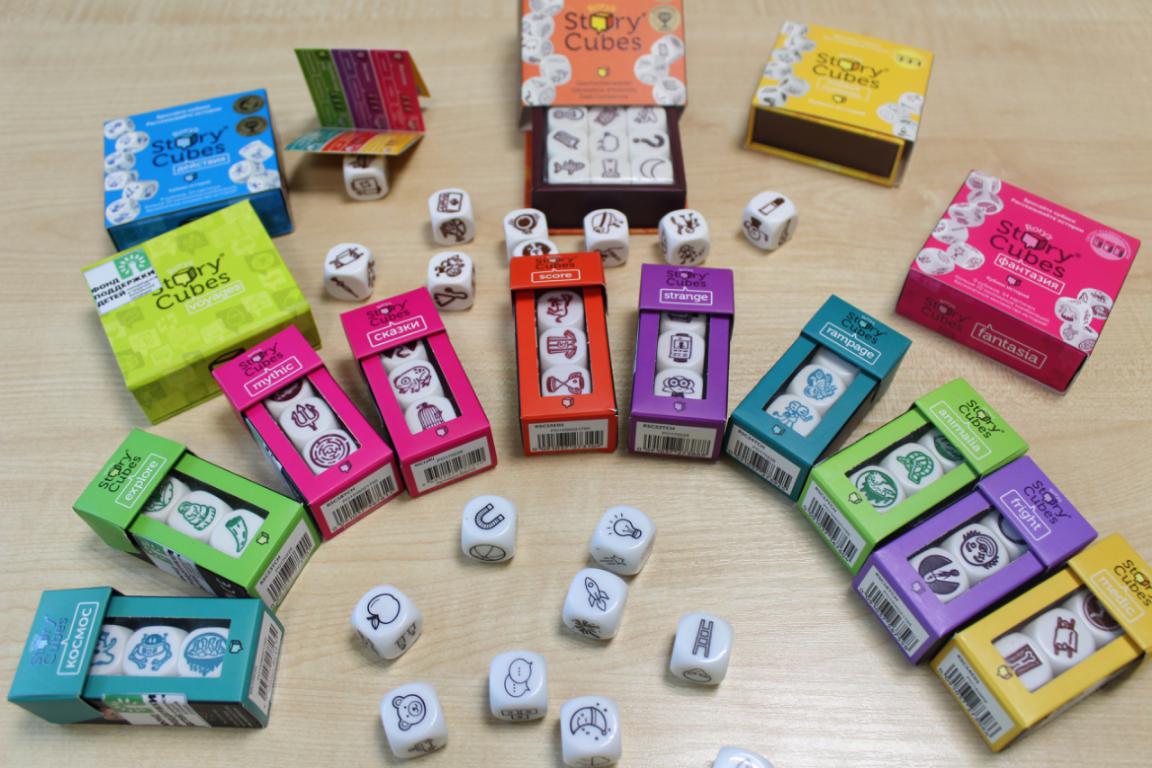 